2022 Citizens AcademyProtecting our most vulnerable citizensStriving for justice for all victims of crimeMaking Kaufman County a safer place to liveIf you are interested in learning more about the Kaufman County law enforcement and the judicial process, the Citizens Academy is for you!15-week course March 22 – June 28, 2021Tuesdays 6pm – 8pmContacts:DA Chief Investigator Mike Holley – 469-376-4791KSO LT. Rick Moosbrugger – 972-932-9778ksotraining@kaufmanso.com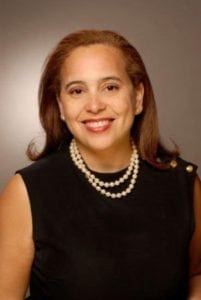 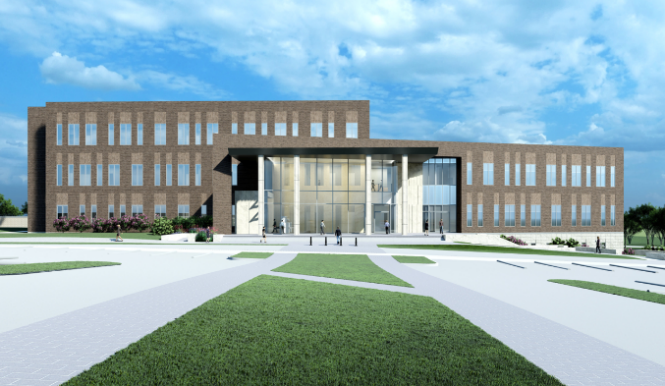 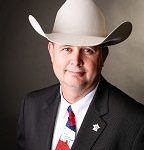 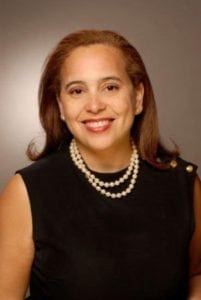 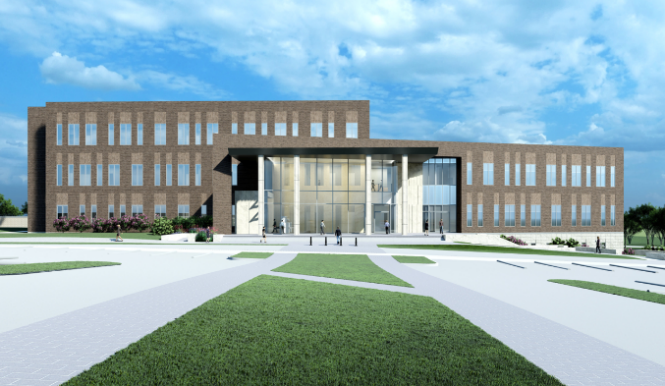 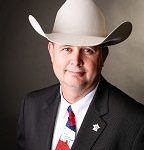 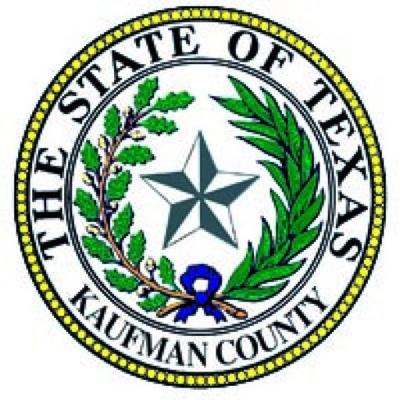 Kaufman County District Attorney’s Office and Kaufman County Sheriff’s Office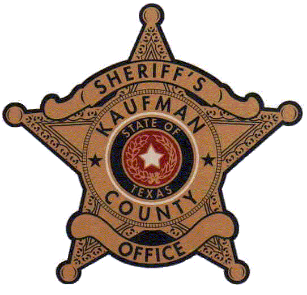 Kaufman County District AttorneyErleigh N. WileyKaufman County SheriffBryan Beavers